Photoshop Surrealistic Project: Water BoxThis project can take root in fantasy a bit, so feel free to be creative and think outside (but inside…) the box. You will create a scene using a sky, water, water brushes, at least two images obtained from the internet, and a full length photo of yourself.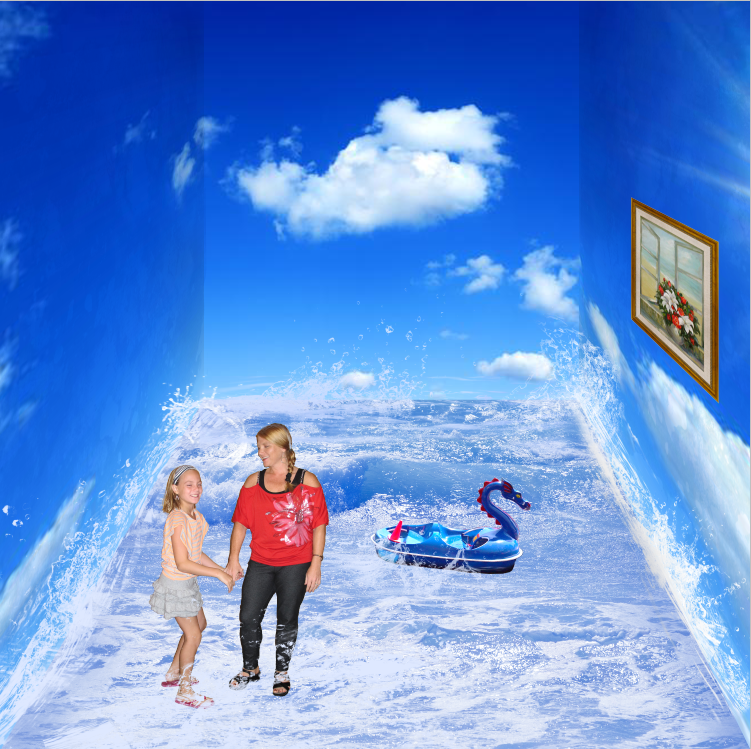 Name:_________________________________	Hour:____Requirements--- Upload to portfolio, but no written response requiredPtsDeductedPage Setup—
7.5 inches by 7.5 inches square with 150 resolutionLarge sky photo, subdivided with left and right (Layer via Copy) and skewed to the corners; quality of division (use guides)10Sky corners “burned” gently to show the corner lines; may wish to “dodge” edges on the water feature if needed5Water/ocean feature added as bottom layer, with appropriate color tones5Image of student and one other object added to water feature; at least one object added to the “wall” of the sky, transformed for depth10Waves brushes used to create splashes at seams and around objects10Optional: Texture added to sky “wall” (consider vintage paper brush set, stamped on higher layer, with Multiply blending mode)0Overall quality of image selections, depth/shadows, and use of waves10TOTAL POINTS50